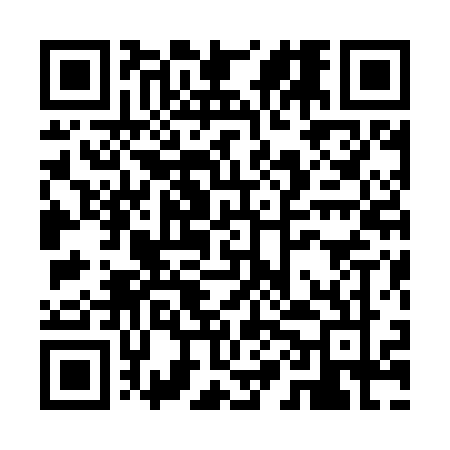 Prayer times for Zweinaundorf, GermanyMon 1 Jul 2024 - Wed 31 Jul 2024High Latitude Method: Angle Based RulePrayer Calculation Method: Muslim World LeagueAsar Calculation Method: ShafiPrayer times provided by https://www.salahtimes.comDateDayFajrSunriseDhuhrAsrMaghribIsha1Mon2:444:591:145:369:2911:372Tue2:444:591:145:369:2911:373Wed2:455:001:155:369:2911:374Thu2:455:011:155:369:2811:365Fri2:465:021:155:369:2811:366Sat2:465:031:155:369:2711:367Sun2:465:041:155:369:2711:368Mon2:475:041:155:359:2611:369Tue2:475:051:165:359:2511:3610Wed2:485:061:165:359:2411:3511Thu2:485:081:165:359:2411:3512Fri2:495:091:165:359:2311:3513Sat2:495:101:165:359:2211:3414Sun2:505:111:165:349:2111:3415Mon2:505:121:165:349:2011:3416Tue2:515:131:165:349:1911:3317Wed2:515:141:165:339:1811:3318Thu2:525:161:165:339:1711:3219Fri2:535:171:175:339:1511:3220Sat2:535:181:175:329:1411:3121Sun2:545:201:175:329:1311:3122Mon2:545:211:175:319:1211:3023Tue2:555:221:175:319:1011:3024Wed2:555:241:175:309:0911:2925Thu2:565:251:175:309:0811:2926Fri2:565:271:175:299:0611:2827Sat2:575:281:175:299:0511:2728Sun2:585:291:175:289:0311:2729Mon2:585:311:175:289:0211:2630Tue2:595:321:175:279:0011:2531Wed2:595:341:175:268:5911:25